263/24264/24265/24266/24Mineral Titles Act 2010NOTICE OF LAND CEASING TO BE A MINERAL TITLE AREAMineral Titles Act 2010NOTICE OF LAND CEASING TO BE A MINERAL TITLE AREATitle Type and Number:Exploration Licence 33388Area Ceased on:27 June 2024Area:6 Blocks, 18.95 km²Locality:RIDDOCHName of Applicant(s)/Holder(s):100% GEMPART (NT) PTY LTD* [ACN. 081 859 896]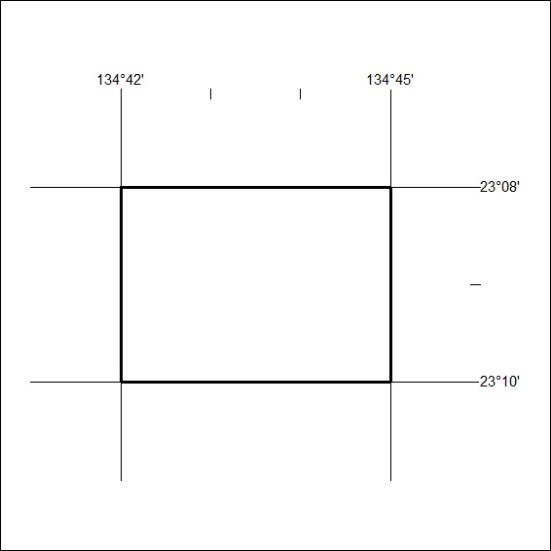 Mineral Titles Act 2010NOTICE OF LAND CEASING TO BE A MINERAL TITLE AREAMineral Titles Act 2010NOTICE OF LAND CEASING TO BE A MINERAL TITLE AREATitle Type and Number:Exploration Licence 33492Area Ceased on:27 June 2024Area:16 Blocks, 37.96 km²Locality:QUARTZName of Applicant(s)/Holder(s):100% GEMPART (NT) PTY LTD* [ACN. 081 859 896]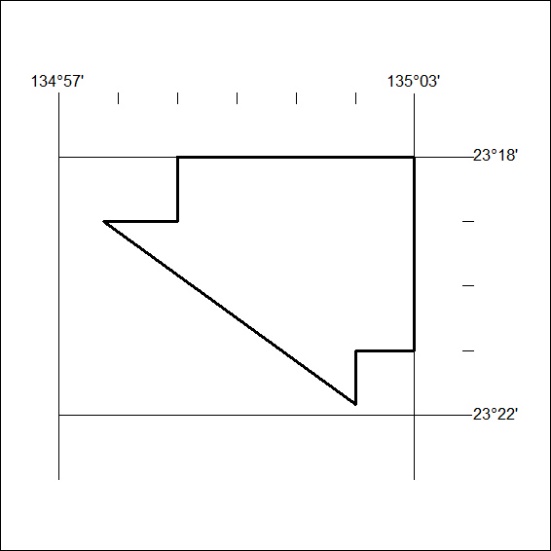 Mineral Titles Act 2010NOTICE OF LAND CEASING TO BE A MINERAL TITLE AREAMineral Titles Act 2010NOTICE OF LAND CEASING TO BE A MINERAL TITLE AREATitle Type and Number:Exploration Licence 31354Area Ceased on:27 June 2024Area:10 Blocks, 33.04 km²Locality:TAWALLAH RANGEName of Applicant(s)/Holder(s):100% WEST ROCK RESOURCES PTY LTD [ACN. 150 296 923]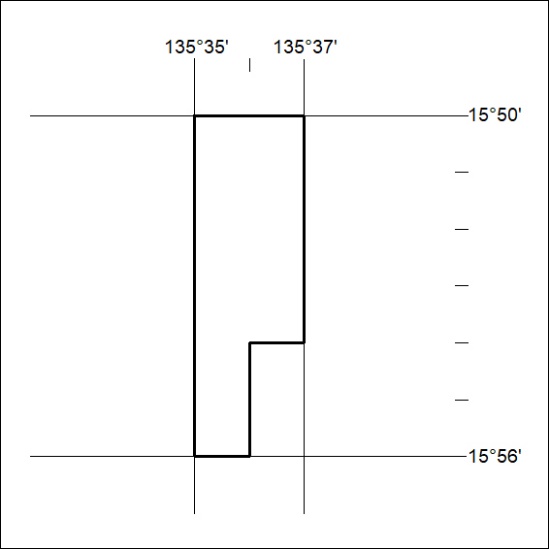 Mineral Titles Act 2010NOTICE OF LAND CEASING TO BE A MINERAL TITLE AREAMineral Titles Act 2010NOTICE OF LAND CEASING TO BE A MINERAL TITLE AREATitle Type and Number:Exploration Licence 32261Area Ceased on:27 June 2024Area:50 Blocks, 163.36 km²Locality:BOXERName of Applicant(s)/Holder(s):100% WALHALLOW CREEK NO 2 PTY LTD [ACN. 626 076 471]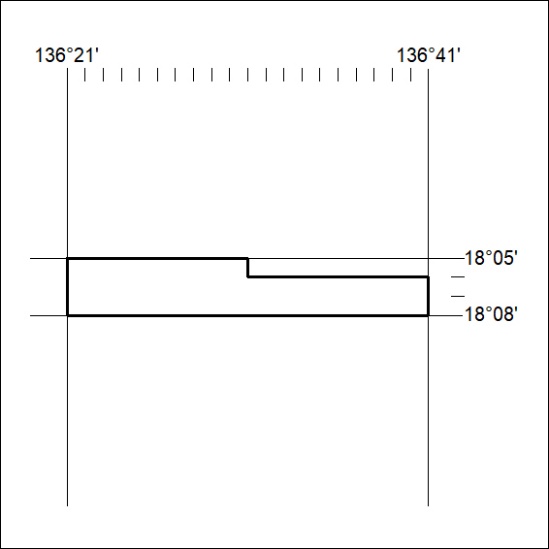 